MEDF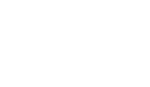 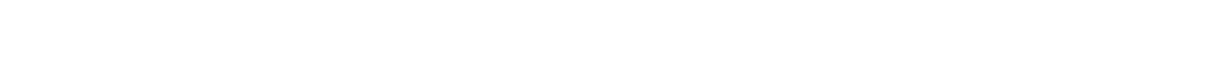 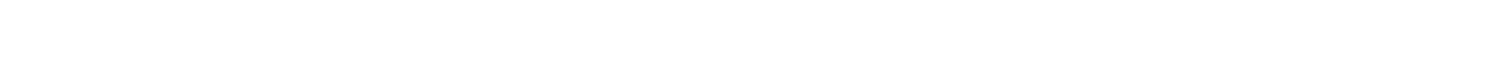 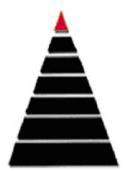 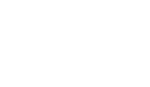 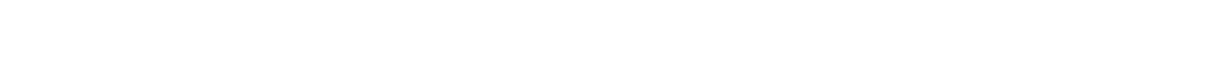 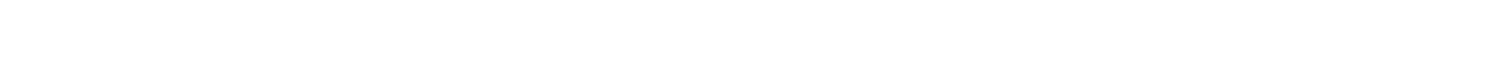 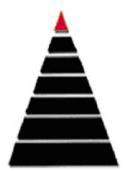 MINERVA EDUCATION AND DEVELOPMENT FOUNDATION2022 SCHOLARSHIP DONATION FORMMEDF – The Place Where Philanthropy Drives Community Service 
Minerva Education and Development Foundation (“MEDF”), an all-volunteer, 501(c)(3) organization founded in 1992, has donated approximately $600,000 in scholarships and grants in its nearly 30-year history.  By donating to a scholarship fund, you will support Detroit-area students seeking higher education. 
Yes! I want to contribute $______ to the following scholarship fund:
 Doris B. Corsey Arnold Fund		 Dr. Barbara Coulter Scholarship 		 Dr. Bernadine N. Denning Scholarship Joyce Gallant Literacy Fund			 Kay Frances Hopkins Scholarship 	    Dr. Judith T. Jackson Scholars Fund  Dr. Judith T. Jackson GEMS Scholarship	 Bobby Jenkins Scholarship		 Rev. Dr. Joseph Jordan Scholarship Dr. Bernice Morton Fund			 Diane Hurd Muirhead Scholarship	  Effie Jean Weathers Intergenerational Scholarship Fund   	 Robin H. Sowell Scholarship Fund		 Michelle Watson Scholarship Fund               Dr. Tosha Padgett Scholarship Fund James and Patricia Solomon Memorial Fund	  Idonia Savage Scholarship  		 Dr. Carol Sayers Puryear Educational Leadership Scholarship Fund  Dr.Billie Joan Gibbs Arts & Letters Scholarship  Sandra D. Delaine Fund      		 Wayne County Community College District Scholarship Fund                       Joseph M. White, Esq.Legal Legacy Scholarship  Dorothy Welch Scholarship      		 Dr. Bernadine N. Denning Delta Beta Scholarship Fund	  		PAYMENT METHOD Check or Money Order (made payable to the MEDF)	 Credit Card (select one below) American Express	 Visa	 Mastercard	 DiscoverCredit Card Number:  	DONOR INFORMATIONExpiration Date:      / 	    mm/yyyySecurity Code:  	Write name as you would like it to appear in print and promotional materials. If paying by credit card, please provide billing address.Last Name:  	First Name:  	Address:  	City:  	    State:   	_Phone:  	E-mail:  	 Check to get e-mail updatesName of MEDF Trustee Solicitor:  	MY GIFT IS In Memory of	 In Honor of  						MATCHING CONTRIBUTIONSDoes your employer match donations?  Yes  No (If yes, enclose a signed Matching Donation Form from your employer.)PLEASE SEND ME INFORMATION ABOUT: How to establish a memorial fund	 How to create a scholarship fund	 How to include MEDF in my willMAIL THIS FORM TO: MEDF, P.O. BOX 21655, DETROIT, MI 48221Contributions to the Minerva Education and Development Foundation are tax-deductible. Receipts are mailed by January 31 of each year. Gift acknowledgements are e-mailed unless this box is checked.  For more information, contact  info@medf.net or visit www.medf.net.MISSION: MEDF transforms lives and communities by supporting initiatives in metropolitan Detroit that promote education and economic development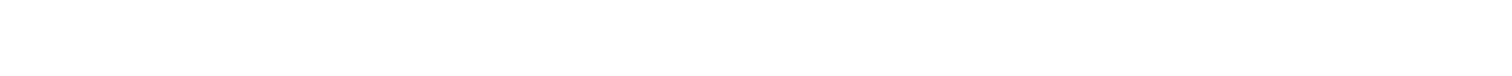 